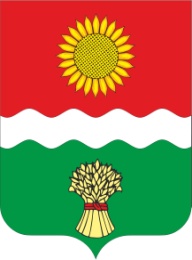 РОССИЙСКАЯ   ФЕДЕРАЦИЯРОСТОВСКАЯ ОБЛАСТЬ БОЛЬШЕНЕКЛИНОВСКОЕ СЕЛЬСКОЕ ПОСЕЛЕНИЕАДМИНИСТРАЦИЯ БОЛЬШЕНЕКЛИНОВСКОГО СЕЛЬСКОГО ПОСЕЛЕНИЯ346850, с. Большая Неклиновка, пер. Памятный,1. тел.35-2-82,35-2-35__________________________________________________________________________ПОСТАНОВЛЕНИЕ     05.07.2023 года                                                                                           № 73Об утверждении Порядка предотвращения причинения животными без владельцев вреда жизни или здоровью граждан на территории Большенеклиновского сельского поселенияВ соответствии с Федеральным законом от 27.12.2018 № 498-ФЗ «Об ответственном обращении с животными и о внесении изменений в отдельные законодательные акты Российской Федерации», Федеральным законом от 06.10.2003 №131-ФЗ «Об общих принципах организации местного самоуправления в Российской Федерации», постановлением Правительства Российской Федерации от 03.11.2022 № 1980 «Об утверждении методических указаний по предотвращению причинения животными без владельцев вреда жизни или здоровью граждан», Постановлением Правительства Ростовской области от 05.04.2023 № 256 «Об утверждении Порядка предотвращения причинения животными без владельцев вреда жизни или здоровью граждан на территории Ростовской области», Постановлением Правительства Российской Федерации от 29.07.2019 №974 «Об утверждении перечня потенциально опасных собак», Администрация Большенеклиновского сельского поселения, постановляет:1. Утвердить Порядок предотвращения причинения животными без владельцев вреда жизни или здоровью граждан на территории Большенеклиновского сельского поселения, согласно приложению.2. Настоящее постановление вступает в силу со дня его официального опубликования.         3. Контроль за выполнением настоящего постановления возложить на инспектора ЖКХ.Глава Администрации Большенеклиновского сельского поселения                                                           Е.Н.ОвчинниковаПриложениек постановлениюАдминистрации Большенеклиновского сельского поселенияот 05.07.2023 № 73ПОРЯДОКпредотвращения причиненияживотными без владельцев вреда жизни или здоровью граждан на территории Большенеклиновского сельского поселения1. Общие положения1.1. Настоящий Порядок определяет требования к проведению мероприятий по предотвращению причинения животными без владельцев вреда жизни или здоровью граждан на территории Большенеклиновского сельского поселения.1.2. В настоящем Порядке используются понятия, предусмотренные Федеральным законом от 27.12.2018 № 498-ФЗ «Об ответственном обращении с животными и о внесении изменений в отдельные законодательные акты Российской Федерации».1.3. Ответственным за создание условий для снижения риска причинения животными без владельцев вреда жизни или здоровью граждан, в пределах полномочий, установленных законодательством Российской Федерации, является Администрация Большенеклиновского сельского поселения (далее Администрация).1.4. При проведении мероприятий по предотвращению причинения животными без владельцев вреда жизни или здоровью граждан на территории Ростовской области обеспечивается соблюдение требований по защите животных от жестокого обращения, установленных Федеральным законом от 27.12.2018 № 498-ФЗ.2. Факты причинения животными без владельцев вреда жизни или здоровью граждан и случаи, при которых животные без владельцев представляют угрозу причинения вреда жизни или здоровью граждан либо способствуют ее возникновению2.1. К фактам причинения животными без владельцев вреда жизни или здоровью граждан относятся:2.1.1. Причинение животными без владельцев травм, повлекших смерть гражданина.2.1.2. Причинение животными без владельцев травм, повлекших вред здоровью гражданина различной степени тяжести.2.2. К случаям, при которых животные без владельцев представляют угрозу причинения вреда жизни или здоровью граждан либо способствуют ее возникновению, относятся:2.2.1. Нахождение животных без владельцев в местах массового пребывания людей, в границах тепловых сетей и мест (площадок) накопления отходов.2.2.2. Проявление животными немотивированной агрессивности в отношении других животных или человека.2.2.3. Нахождение животных без владельцев в местах, на которые их возвращать запрещено.3. Проведение мероприятий по снижению риска причинения животными без владельцев вреда жизни или здоровью граждан3.1. Администрация ежегодно проводят мониторинг состояния популяции животных без владельцев на территории Ростовской области согласно требованиям, указанным в приложении № 1 к настоящему Порядку.3.2. Администрация осуществляет выявление мест обитания животных без владельцев:3.2.1. По результатам проведения мониторинга состояния популяции животных без владельцев на территории Большенеклиновского сельского поселения.3.2.2. Путем осмотра мест, указанных в подпунктах 2.1.1, 2.1.3 пункта 2.1 раздела 2 настоящего Порядка.3.2.3. Путем анализа поступающих в Администрацию обращений граждан и юридических лиц.3.3. В случае поступления денежных средств от Уполномоченного органа исполнительной власти Ростовской области, Администрация заключает контракт со специализированной организацией на отлов животных без владельцев.3.4. Заявки на отлов животных без владельцев формируются:3.4.1. По устным и письменным заявлениям граждан и юридических лиц.3.4.2. В плановом порядке:-по результатам проведения мониторинга состояния популяции животных без владельцев на территории Большенеклиновского сельского поселения;-в целях профилактики случаев, при которых животные без владельцев представляют угрозу причинения вреда жизни или здоровью граждан либо способствуют ее возникновению, при осмотре мест, указанных в подпунктах 2.2.1, 2.2.3 пункта 2.2 раздела 2 настоящего Порядка.Животные без владельцев, проявляющие немотивированную агрессивность в отношении других животных или человека, и животные, нанесшие укусы людям или другим животным, после отлова на прежние места обитания не возвращаются, остаются на содержании в приютах до момента передачи таких животных новым владельцам или наступления естественной смерти таких животных.3.5. После формирования заявки, Администрация направляет запрос в Уполномоченный орган Ростовской области на получение субсидии на указанные цели.4. Условия, обеспечивающие защиту граждан от угрозы причинения вреда жизни и здоровью со стороны животных, а также требования к обращению с животными без владельцев со стороны юридических, физических лиц4.1. При обращении с животными без владельцев не допускается:-поведение, направленное на провоцирование животного на агрессию, жестокое обращение по отношению к животным;-контактирование, в том числе прикармливание животных в местах общественного пользования, во дворах домов, на территории детских учреждений, местах общественного питания;-укрывательство животных без владельцев от органов (организаций), уполномоченных осуществлять мероприятия по обращению с животными без владельцев (отлов);-организация оборудования мест содержания животных.4.2. Физические лица и юридические лица обязаны сообщать о нахождении животных без владельцев, не имеющих не снимаемых и несмываемых меток, на территориях или объектах, находящихся в собственности или пользовании таких лиц, в органы (организации), уполномоченные осуществлять мероприятия по обращению с животными без владельцев, и обеспечивать доступ на указанные территории или объекты представителям организации, осуществляющей отлов животных без владельцев.4.3. Животные, находящиеся в населенных пунктах без сопровождающих их лиц, считаются животными без владельцев и подлежат отлову.4.4. При потере животного собственник (владелец) в течение десяти дней принимает меры, направленные на поиск потерявшегося животного, в том числе поиск таких животных в приютах для животных.5. Сбор и анализ информации, порядок расчета показателя напряженности ситуации, связанной с причинением животными без владельцев вреда жизни или здоровью граждан5.1. Администрация ежеквартально, в срок не позднее 10-го числа месяца, следующего отчетным периодом, нарастающим итогом за все предыдущие кварталы текущего года представляют в министерство здравоохранения Ростовской области данные о количестве случаев причинения вреда жизни или здоровью граждан по каждому из фактов, указанных в пункте 2.1 раздела 2 настоящего Порядка (далее – данные).Данные и информация представляются в электронном виде с использованием межведомственной системы электронного документооборота и делопроизводства «Дело».5.2. Анализ информации, расчет показателя напряженности ситуации, связанной с причинением животными без владельцев вреда жизни или здоровью граждан, осуществляются министерством жилищно-коммунального хозяйства Ростовской области. Приложение № 1к Порядку предотвращения причинения животными без владельцев вреда жизни или здоровью граждан на территории Большенеклиновского сельского поселенияТРЕБОВАНИЯ к проведению мониторинга состояния популяции животных без владельцев на территории Большенеклиновского сельского поселения1. Настоящие требования устанавливают механизм проведения мониторинга состояния популяции животных без владельцев, подлежащих отлову, транспортировке, передаче в приют, учету, регистрации, вакцинации, маркированию, обработке против эндо- и эктопаразитов, стерилизации (кастрации), содержанию, лечению, возврату в прежние места обитания, умерщвлению (эвтаназии), уничтожению (утилизации), на территории Большенеклиновского сельского поселения (далее – мониторинг).2. Целью мониторинга является установление численности животных без владельцев на территории Большенеклиновского сельского поселения для проведения мероприятий в области обращения с животными без владельцев и предотвращения причинения животными без владельцев вреда жизни или здоровью граждан.3. При проведении мониторинга собираются и систематизируются сведения о численности популяции животных без владельцев на территории Большенеклиновского сельского поселения.4. Методами сбора сведений о численности популяции животных без владельцев являются:4.1. Объезды (обходы) территории Большенеклиновского сельского поселения, которые осуществляются посредством визуального подсчета животных без владельцев, с отражением половых признаков каждого животного.К участию в объездах (обходах) могут привлекаться специалисты Администрации, общественных и иных организаций, волонтеры, граждане, которые могут оказать содействие в уточнении места обитания и подсчете количества животных без владельцев.4.2. Опрос жителей, проживающих на территории Большенеклиновского сельского поселения.4.3. Анализ обращений граждан и организаций по фактам нахождения животных без владельцев на территории Большенеклиновского сельского поселения.4.4. Площадочный учет.Площадочный учет предполагает подробное обследование пробной площадки с выявлением на ней, по возможности, всех обитающих животных без владельцев.Обход площадки предполагает регистрацию животных без владельцев, находящихся за пределами границ площадки, но попадающих в зону видимости ответственных за проведение мониторинга, который производится трехкратно в разное время суток.Во время обхода ответственный за проведение мониторинга фиксирует всех встреченных им животных без владельцев, фотографирует и заносит в анкету (маршрутный лист) следующие сведения:размер животного;пол (если возможно определить визуально);наличие или отсутствие метки о проведенной операции по стерилизации (наличие идентификационной метки или бирки);наличие признаков породы;наличие ошейника (жетона);поведение животного (агрессивное, миролюбивое, пугливое);степень социализации (определяется визуально или в результате опроса населения).Фотографии формируются по населенным пунктам и переносятся на съемные накопители.Суммарное количество животных без владельцев рассчитывается по формуле:N=S/C х n,где:N – количество животных без владельцев на территории населенного пункта;S – общая площадь населенного пункта;C – суммарная площадь обследованных площадок;n – количество встреченных животных без владельцев.Приложение № 2к Порядку предотвращения причинения животными без владельцев вреда жизни или здоровью граждан на территории Большенеклиновского сельского поселенияИНФОРМАЦИЯо количестве случаев причинения вреда жизни или здоровью гражданза ________________ г.Наименование муниципального образованияКоличество случаев причинения животными 
без владельцев травм, повлекших смерть гражданинаКоличество случаев причинения животными без владельцев травм, повлекших вред здоровью гражданина различной степени тяжести123